ЗАЯВКАНА УЧАСТИЕВ Х  МЕЖДУНАРОДНОЙ  НАУЧНОЙ КОНФЕРЕНЦИИСТУДЕНТОВ И АСПИРАНТОВ«ТЕХНИКА И ТЕХНОЛОГИЯПИЩЕВЫХ ПРОИЗВОДСТВ» и тезисы докладов  принимаютсядо  1 марта  2016 годапо адресу: . Могилев, пр. Шмидта, 3, Могилевский государственный университет
продовольствия, Оргкомитет конференцииПроезд до университета от железнодорожного вокзала: троллейбус №5, маршрутное такси № 24 до остановки проспект Шмидта.Дополнительную информацию о проведении конференции можно получить: телефон: (8 10 375 222) 48 35 40 Деканат экономического факультета декан Козлова Елена Алексеевнаe-mail: ttppmgup@mail.ruфакс: (8 10 375 222) 48 58 06 Сидоркина Ирина Алексеевна – вед. инженер НИСаДальнейшие сведения будут опубликованы 
на Web-сайте университета: mgup.mogilev.byТезисы докладов, не удовлетворяющие вышеуказанным требованиям, научному уровню конференции и присланные позднее установленного срока, не рассматриваются и обратно не высылаются.Оргкомитет  оставляет за собой  право  отбора тезисов и распределения их по секциям.ЗАЯВКАна участие в Х Международной 
научной конференции студентов и аспирантов
"Техника и технология пищевых производств"1.  Организация __________________________________________________________________________2. Название доклада_______________________________________________________________________3. Авторы (фамилия и инициалы, факультет, курс либо год обучения в аспирантуре) ____________________________________________________________________________________________4. Научный руководитель (должность, ученая степень, ученое звание, фамилия и инициалы) ____________________________________________________________________________________________5. Фамилия, имя и отчество (полностью) докладчика ____________________________________________________________________________________________6. Название секции, в которую желательно включить доклад ____________________________________________________________________________________________7. Полный почтовый адрес для переписки и телефон докладчика ____________________________________________________________________________________________8. № платежного поручения, дата_______________________________________________________________9. Необходимость бронирования мест в гостиницах города    (подтвердить до 15.04.2016г.   по тел./факсу          (8 10 375 222) 48 58 0610. Тел.____________________Факс_______________11. Е-Mаil_________________________12. Форма участия (отметить):     доклад:     пленарный          секционный     стендовый          без доклада    Необходимые технические средстваДата ________________________Подпись  ____________________    Министерство образования Республики Беларусь Учреждение образования«Могилевский государственныйуниверситет продовольствия»Х МЕЖДУНАРОДНАЯНАУЧНая КОНФЕРЕНЦИЯ СТУДЕНТОВ И АСПИРАНТОВ«ТЕХНИКА И ТЕХНОЛОГИЯПИЩЕВЫХ ПРОИЗВОДСТВ»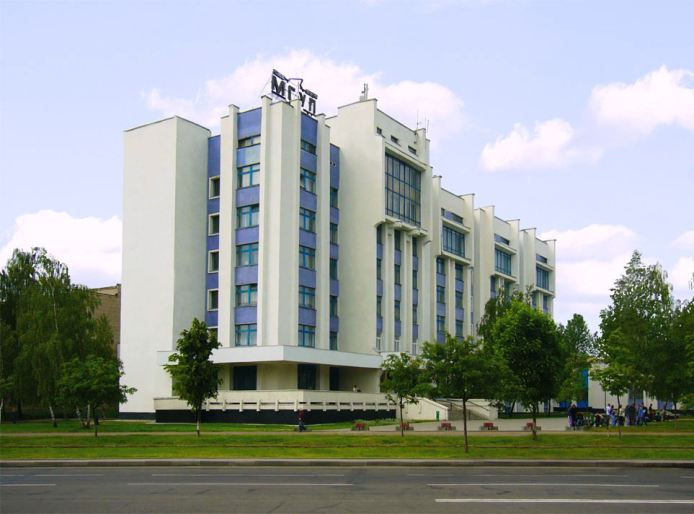 Республика Беларусь, г. Могилев28-29 апреля 2016 г.ИНФОРМАЦИОННОЕ СООБЩЕНИЕ Уважаемые коллеги!Оргкомитет  приглашает Вас принять участие в работе Х международной научной  конференции студентов и аспирантов «Техника и технология пищевых   производств»,   которая   состоится   в 
Могилевском государственном университете продовольствия по адресу: 212027, Республика Беларусь, 
г. Могилев, проспект Шмидта, 3.НА КОНФЕРЕНЦИИ ПРЕДПОЛАГАЕТСЯ РАБОТА СЛЕДУЮЩИХ СЕКЦИЙ:Технология пищевых производств.Технология хлебопродуктов и кондитерских изделий.Технология продукции общественного питания и мясопродуктов. Технология  молока и молочных продуктов.Физико-химические аспекты пищевых и 
 химических  производств.Процессы и аппараты пищевых производств.Оборудование  зерноперерабатывающих  и 
пищевых производств. Холодильная техника и теплофизика.Автоматизация и компьютеризация пищевых производств.Товароведение и организация торговли.Экономические проблемы перерабатывающих отраслей АПК.Экология и безопасность технологических процессов в АПКФорма участия в работе конференциивыступление с пленарным докладом; выступление с секционным докладом;стендовый доклад.Продолжительность пленарных докладов - 
до 20 минут, секционных - до 10 минут.Рабочие языки конференции: белорусский, русский, английский.ПРЕДСТАВЛЕНИЕ ТЕЗИСОВДОКЛАДОВДля включения тезисов докладов в сборник материалов конференции необходимо направить  в адрес оргкомитета до 1 марта 2016г. почтой и в электронном виде (на диске или по e-mail ttppmgup@mail.ru, имя файла должно совпадать с фамилией автора) следующие материалы: заявку на участие в конференции, подписанную руководителем ВУЗа;тезисы докладов, набранные в текстовом редакторе MS Word, шрифт - Times  New  Roman  Cyr, 12 pt. экспертное заключение о возможности опубликования в открытой печати в одном экземпляре.На отпечатанном экземпляре тезисов докладов под текстом проставляются подписи авторов и научного руководителя, указывается наименование секции.После рассмотрения представленных тезисов докладов их авторам электронной почтой будут высланы пригласительные билеты. Прибывшие на конференцию участники, смогут получить в период ее работы сборник тезисов докладов. Одно и то же лицо не может быть автором  более 3-х тезисов докладов.Представленные материалы дальнейшему редактированию и исправлению не подлежат.Образец оформления тезисовУДК 664.696РАЗРАБОТКА НОВЫХ ВИДОВ ПИЩЕВЫХ ПРОДУКТОВ ФУНКЦИОНАЛЬНОГО назначенияКовалев И.И., Сотникова Т.Н.Научный руководитель – Мельник О.И., к.т.н., доцентМогилевский государственный университет продовольствия г. Могилев, Республика БеларусьТекст ……………….ТРЕБОВАНИЯ К ОФОРМЛЕНИЮ ТЕЗИСОВ ДОКЛАДОВОбъем текста не более 1 страницы формата А4, включая рисунки и таблицы: поля: слева - , справа - , сверху , снизу - , шрифт 12рt, межстрочный интервал одинарныйВ верхнем углу в первой строке с 1-ой позиции проставляется индекс УДК.Через одну пустую строку по центру прописными буквами жирным шрифтом - название доклада.Далее через одну пустую строку по центру строчными буквами жирным шрифтом - фамилия и инициалы авторов.С новой строки по центру строчными буквами жирным шрифтом фамилия и инициалы научного руководителя, ученая степень и ученое звание.С новой строки по центру строчными буквами жирным шрифтом - название учебного заведения, организации, предприятия.С новой строки по центру строчными буквами жирным шрифтом - город, страна.Далее через одну пустую строку с абзаца  печатается текст тезисов доклада.Таблицы набираются непосредственно в редакторе MS Word.  Рисунки размещаются непосредственно в тексте.Организационный взнос перечисляется до 8 апреля 2016 г. в размере:  для  граждан  Республики Беларусь 
180 000 белорусских рублей за одни тезисы,   
для  граждан   других    государств – 15 долларов США или  1000 рублей РФ. Всем участникам, оплатившим оргвзнос, выдается 1 экземпляр сборника тезисов докладов. При желании получить сборник почтой, необходимо оплатить оргвзнос и стоимость пересылки.
Стоимость   пересылки   по   Беларуси   30 тыс.бел.  рублей.  За пределы Беларуси - 15 долларов США или 1000 рублей РФ  Назначение платежа – «Оргвзнос за участие в конференции» и  Ф.И.О. участника (полностью).Взнос и стоимость пересылки перечисляется:для граждан Республики Беларусьр/с 3632957704141 в филиале 700 МОУ ОАО «АСБ Беларусбанк», ул. Первомайская, 71а,  г. Могилев, БИК 153801536, УНН 700036606 ОКПО 02071990,для граждан других государстврасчетные счета указаны в договорах, формы которых размещены на сайте университета mgup.mogilev.by в разделе «Научная работа».Для участников, производящих оплату в $ США или рублях РФ, заключение договора обязательно. Подписанный со стороны участника договор в течение 2 дней после перечисления денег необходимо выслать по факсу 8 10 375 222 48 58 06 или отсканировать и переслать на e-mail: ttppmgup@mail.ru